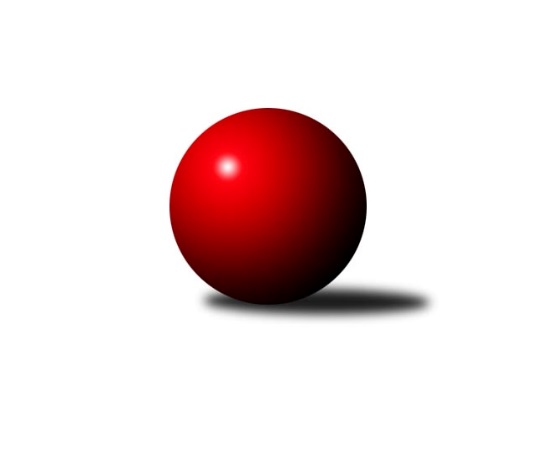 Č.6Ročník 2023/2024	11.6.2024 3. KLM B 2023/2024Statistika 6. kolaTabulka družstev:		družstvo	záp	výh	rem	proh	skore	sety	průměr	body	plné	dorážka	chyby	1.	SKK Náchod	6	5	0	1	34.0 : 14.0 	(83.5 : 60.5)	3417	10	2278	1140	21	2.	TJ Tesla Pardubice	6	5	0	1	33.0 : 15.0 	(78.0 : 66.0)	3257	10	2184	1073	32.8	3.	KK Kolín	6	4	1	1	33.0 : 15.0 	(88.5 : 55.5)	3341	9	2241	1100	28.8	4.	TJ Sokol Chotoviny	6	4	0	2	33.0 : 15.0 	(81.0 : 63.0)	3333	8	2250	1083	23.2	5.	TJ Sokol Benešov	6	4	0	2	25.0 : 23.0 	(71.5 : 72.5)	3290	8	2206	1084	31.3	6.	KK Jiří Poděbrady	6	3	1	2	25.0 : 23.0 	(72.5 : 71.5)	3291	7	2202	1089	30.8	7.	TJ Kuželky Česká Lípa	6	3	0	3	25.0 : 23.0 	(78.5 : 65.5)	3319	6	2238	1081	30	8.	SKK Hořice B	6	2	0	4	19.0 : 29.0 	(70.0 : 74.0)	3222	4	2191	1031	33	9.	SK Verneřice	6	2	0	4	13.0 : 35.0 	(49.0 : 95.0)	3164	4	2183	981	51.5	10.	SK Žižkov Praha	6	1	1	4	18.0 : 30.0 	(69.5 : 74.5)	3257	3	2202	1055	30.5	11.	TJ Dynamo Liberec	6	0	2	4	17.0 : 31.0 	(63.0 : 81.0)	3265	2	2209	1056	33.2	12.	TJ Radlice A	6	0	1	5	13.0 : 35.0 	(59.0 : 85.0)	3306	1	2231	1075	32.7Tabulka doma:		družstvo	záp	výh	rem	proh	skore	sety	průměr	body	maximum	minimum	1.	SKK Náchod	3	3	0	0	20.0 : 4.0 	(46.5 : 25.5)	3480	6	3511	3452	2.	TJ Tesla Pardubice	3	2	0	1	16.0 : 8.0 	(39.5 : 32.5)	3199	4	3243	3152	3.	KK Kolín	3	2	0	1	15.0 : 9.0 	(37.5 : 34.5)	3269	4	3291	3246	4.	TJ Sokol Chotoviny	4	2	0	2	21.0 : 11.0 	(59.0 : 37.0)	3316	4	3410	3237	5.	SKK Hořice B	4	2	0	2	16.0 : 16.0 	(52.5 : 43.5)	3357	4	3436	3271	6.	TJ Sokol Benešov	4	2	0	2	15.0 : 17.0 	(46.5 : 49.5)	3195	4	3209	3186	7.	KK Jiří Poděbrady	2	1	0	1	9.0 : 7.0 	(24.0 : 24.0)	3416	2	3431	3400	8.	TJ Kuželky Česká Lípa	2	1	0	1	7.0 : 9.0 	(24.5 : 23.5)	3371	2	3377	3364	9.	SK Verneřice	3	1	0	2	6.0 : 18.0 	(22.0 : 50.0)	3149	2	3318	2990	10.	TJ Dynamo Liberec	2	0	1	1	7.0 : 9.0 	(23.0 : 25.0)	3230	1	3291	3169	11.	TJ Radlice A	3	0	1	2	10.0 : 14.0 	(33.5 : 38.5)	3318	1	3387	3246	12.	SK Žižkov Praha	3	0	1	2	8.0 : 16.0 	(33.5 : 38.5)	3318	1	3392	3251Tabulka venku:		družstvo	záp	výh	rem	proh	skore	sety	průměr	body	maximum	minimum	1.	TJ Tesla Pardubice	3	3	0	0	17.0 : 7.0 	(38.5 : 33.5)	3276	6	3366	3214	2.	KK Kolín	3	2	1	0	18.0 : 6.0 	(51.0 : 21.0)	3365	5	3400	3336	3.	KK Jiří Poděbrady	4	2	1	1	16.0 : 16.0 	(48.5 : 47.5)	3260	5	3308	3218	4.	TJ Sokol Chotoviny	2	2	0	0	12.0 : 4.0 	(22.0 : 26.0)	3342	4	3353	3330	5.	TJ Sokol Benešov	2	2	0	0	10.0 : 6.0 	(25.0 : 23.0)	3338	4	3342	3333	6.	SKK Náchod	3	2	0	1	14.0 : 10.0 	(37.0 : 35.0)	3397	4	3497	3297	7.	TJ Kuželky Česká Lípa	4	2	0	2	18.0 : 14.0 	(54.0 : 42.0)	3334	4	3457	3142	8.	SK Žižkov Praha	3	1	0	2	10.0 : 14.0 	(36.0 : 36.0)	3236	2	3291	3134	9.	SK Verneřice	3	1	0	2	7.0 : 17.0 	(27.0 : 45.0)	3169	2	3214	3084	10.	TJ Dynamo Liberec	4	0	1	3	10.0 : 22.0 	(40.0 : 56.0)	3274	1	3342	3210	11.	SKK Hořice B	2	0	0	2	3.0 : 13.0 	(17.5 : 30.5)	3154	0	3206	3102	12.	TJ Radlice A	3	0	0	3	3.0 : 21.0 	(25.5 : 46.5)	3302	0	3346	3216Tabulka podzimní části:		družstvo	záp	výh	rem	proh	skore	sety	průměr	body	doma	venku	1.	SKK Náchod	6	5	0	1	34.0 : 14.0 	(83.5 : 60.5)	3417	10 	3 	0 	0 	2 	0 	1	2.	TJ Tesla Pardubice	6	5	0	1	33.0 : 15.0 	(78.0 : 66.0)	3257	10 	2 	0 	1 	3 	0 	0	3.	KK Kolín	6	4	1	1	33.0 : 15.0 	(88.5 : 55.5)	3341	9 	2 	0 	1 	2 	1 	0	4.	TJ Sokol Chotoviny	6	4	0	2	33.0 : 15.0 	(81.0 : 63.0)	3333	8 	2 	0 	2 	2 	0 	0	5.	TJ Sokol Benešov	6	4	0	2	25.0 : 23.0 	(71.5 : 72.5)	3290	8 	2 	0 	2 	2 	0 	0	6.	KK Jiří Poděbrady	6	3	1	2	25.0 : 23.0 	(72.5 : 71.5)	3291	7 	1 	0 	1 	2 	1 	1	7.	TJ Kuželky Česká Lípa	6	3	0	3	25.0 : 23.0 	(78.5 : 65.5)	3319	6 	1 	0 	1 	2 	0 	2	8.	SKK Hořice B	6	2	0	4	19.0 : 29.0 	(70.0 : 74.0)	3222	4 	2 	0 	2 	0 	0 	2	9.	SK Verneřice	6	2	0	4	13.0 : 35.0 	(49.0 : 95.0)	3164	4 	1 	0 	2 	1 	0 	2	10.	SK Žižkov Praha	6	1	1	4	18.0 : 30.0 	(69.5 : 74.5)	3257	3 	0 	1 	2 	1 	0 	2	11.	TJ Dynamo Liberec	6	0	2	4	17.0 : 31.0 	(63.0 : 81.0)	3265	2 	0 	1 	1 	0 	1 	3	12.	TJ Radlice A	6	0	1	5	13.0 : 35.0 	(59.0 : 85.0)	3306	1 	0 	1 	2 	0 	0 	3Tabulka jarní části:		družstvo	záp	výh	rem	proh	skore	sety	průměr	body	doma	venku	1.	TJ Sokol Chotoviny	0	0	0	0	0.0 : 0.0 	(0.0 : 0.0)	0	0 	0 	0 	0 	0 	0 	0 	2.	SK Verneřice	0	0	0	0	0.0 : 0.0 	(0.0 : 0.0)	0	0 	0 	0 	0 	0 	0 	0 	3.	TJ Tesla Pardubice	0	0	0	0	0.0 : 0.0 	(0.0 : 0.0)	0	0 	0 	0 	0 	0 	0 	0 	4.	TJ Radlice A	0	0	0	0	0.0 : 0.0 	(0.0 : 0.0)	0	0 	0 	0 	0 	0 	0 	0 	5.	KK Kolín	0	0	0	0	0.0 : 0.0 	(0.0 : 0.0)	0	0 	0 	0 	0 	0 	0 	0 	6.	KK Jiří Poděbrady	0	0	0	0	0.0 : 0.0 	(0.0 : 0.0)	0	0 	0 	0 	0 	0 	0 	0 	7.	TJ Sokol Benešov	0	0	0	0	0.0 : 0.0 	(0.0 : 0.0)	0	0 	0 	0 	0 	0 	0 	0 	8.	TJ Kuželky Česká Lípa	0	0	0	0	0.0 : 0.0 	(0.0 : 0.0)	0	0 	0 	0 	0 	0 	0 	0 	9.	SK Žižkov Praha	0	0	0	0	0.0 : 0.0 	(0.0 : 0.0)	0	0 	0 	0 	0 	0 	0 	0 	10.	SKK Hořice B	0	0	0	0	0.0 : 0.0 	(0.0 : 0.0)	0	0 	0 	0 	0 	0 	0 	0 	11.	SKK Náchod	0	0	0	0	0.0 : 0.0 	(0.0 : 0.0)	0	0 	0 	0 	0 	0 	0 	0 	12.	TJ Dynamo Liberec	0	0	0	0	0.0 : 0.0 	(0.0 : 0.0)	0	0 	0 	0 	0 	0 	0 	0 Zisk bodů pro družstvo:		jméno hráče	družstvo	body	zápasy	v %	dílčí body	sety	v %	1.	Jiří Franěk 	TJ Sokol Benešov  	6	/	6	(100%)	16	/	24	(67%)	2.	Jan Pelák 	KK Kolín 	5	/	5	(100%)	16	/	20	(80%)	3.	Martin Hubáček 	TJ Tesla Pardubice  	5	/	5	(100%)	15	/	20	(75%)	4.	Michal Talacko 	TJ Tesla Pardubice  	5	/	5	(100%)	14.5	/	20	(73%)	5.	Pavel Řehánek 	SK Žižkov Praha 	5	/	6	(83%)	18	/	24	(75%)	6.	Jan Bartoň 	TJ Sokol Chotoviny  	5	/	6	(83%)	16.5	/	24	(69%)	7.	Milan Vaněk 	TJ Tesla Pardubice  	5	/	6	(83%)	15	/	24	(63%)	8.	Martin Švorba 	KK Kolín 	5	/	6	(83%)	15	/	24	(63%)	9.	Jan Holšan 	TJ Sokol Chotoviny  	5	/	6	(83%)	15	/	24	(63%)	10.	Václav Kňap 	KK Jiří Poděbrady 	5	/	6	(83%)	14.5	/	24	(60%)	11.	Antonín Hejzlar 	SKK Náchod 	5	/	6	(83%)	14	/	24	(58%)	12.	Pavel Makovec 	TJ Sokol Chotoviny  	4	/	4	(100%)	10.5	/	16	(66%)	13.	Miroslav Malý 	TJ Kuželky Česká Lípa  	4	/	5	(80%)	13	/	20	(65%)	14.	Pavel Holub 	SK Žižkov Praha 	4	/	5	(80%)	13	/	20	(65%)	15.	Denis Hofman 	SKK Náchod 	4	/	5	(80%)	11.5	/	20	(58%)	16.	Daniel Stráník 	TJ Tesla Pardubice  	4	/	6	(67%)	16.5	/	24	(69%)	17.	Radek Košťál 	SKK Hořice B 	4	/	6	(67%)	14.5	/	24	(60%)	18.	Libor Drábek 	TJ Dynamo Liberec 	4	/	6	(67%)	13.5	/	24	(56%)	19.	Zbyněk Hein 	TJ Sokol Chotoviny  	4	/	6	(67%)	13	/	24	(54%)	20.	Ladislav Nožička 	KK Jiří Poděbrady 	4	/	6	(67%)	13	/	24	(54%)	21.	Josef Kašpar 	TJ Radlice A 	4	/	6	(67%)	12.5	/	24	(52%)	22.	František Obruča 	TJ Dynamo Liberec 	3	/	4	(75%)	10	/	16	(63%)	23.	František Hejna 	SKK Náchod 	3	/	5	(60%)	14.5	/	20	(73%)	24.	Rostislav Kašpar 	TJ Radlice A 	3	/	5	(60%)	13	/	20	(65%)	25.	Vojtěch Zelenka 	KK Kolín 	3	/	5	(60%)	13	/	20	(65%)	26.	Jan Adamů 	SKK Náchod 	3	/	5	(60%)	12.5	/	20	(63%)	27.	Miroslav Šnejdar st.	KK Kolín 	3	/	5	(60%)	11	/	20	(55%)	28.	Patrik Kukeně 	SK Verneřice 	3	/	5	(60%)	11	/	20	(55%)	29.	Libor Hrstka 	TJ Sokol Chotoviny  	3	/	5	(60%)	10	/	20	(50%)	30.	Vladimír Ludvík 	TJ Kuželky Česká Lípa  	3	/	5	(60%)	9.5	/	20	(48%)	31.	Jiří Klíma st.	TJ Kuželky Česká Lípa  	3	/	6	(50%)	13.5	/	24	(56%)	32.	Josef Rubanický 	TJ Kuželky Česká Lípa  	3	/	6	(50%)	13.5	/	24	(56%)	33.	Martin Bartoníček 	SKK Hořice B 	3	/	6	(50%)	13	/	24	(54%)	34.	Ondřej Šafránek 	KK Jiří Poděbrady 	3	/	6	(50%)	11	/	24	(46%)	35.	Martin Hanuš 	SKK Náchod 	3	/	6	(50%)	10	/	24	(42%)	36.	Miloš Beneš ml.	TJ Radlice A 	3	/	6	(50%)	10	/	24	(42%)	37.	Luboš Kocmich 	SK Žižkov Praha 	2	/	3	(67%)	7	/	12	(58%)	38.	Jan Fořter 	TJ Sokol Chotoviny  	2	/	3	(67%)	5	/	12	(42%)	39.	Bořivoj Jelínek 	TJ Sokol Chotoviny  	2	/	4	(50%)	11	/	16	(69%)	40.	Jiří Němec 	KK Kolín 	2	/	4	(50%)	10.5	/	16	(66%)	41.	Marek Kyzivát 	TJ Kuželky Česká Lípa  	2	/	4	(50%)	8	/	16	(50%)	42.	Lukáš Holosko 	KK Kolín 	2	/	4	(50%)	7	/	16	(44%)	43.	Martin Najman 	TJ Kuželky Česká Lípa  	2	/	5	(40%)	11	/	20	(55%)	44.	Karel Košťál 	SKK Hořice B 	2	/	5	(40%)	11	/	20	(55%)	45.	Miroslav Nálevka 	SKK Hořice B 	2	/	5	(40%)	10	/	20	(50%)	46.	Jiří Tichý 	KK Jiří Poděbrady 	2	/	5	(40%)	9.5	/	20	(48%)	47.	Josef Zejda ml.	TJ Dynamo Liberec 	2	/	5	(40%)	8.5	/	20	(43%)	48.	Jaroslav Franěk 	TJ Sokol Benešov  	2	/	5	(40%)	8	/	20	(40%)	49.	Tomáš Majer 	SKK Náchod 	2	/	5	(40%)	7.5	/	20	(38%)	50.	Ivan Žaloudík 	SK Žižkov Praha 	2	/	6	(33%)	13	/	24	(54%)	51.	Kryštof Košťál 	SKK Hořice B 	2	/	6	(33%)	9	/	24	(38%)	52.	Jiří Šafránek 	KK Jiří Poděbrady 	2	/	6	(33%)	9	/	24	(38%)	53.	Michal Vyskočil 	TJ Sokol Benešov  	2	/	6	(33%)	9	/	24	(38%)	54.	Daniel Sekyra 	SK Verneřice 	2	/	6	(33%)	8.5	/	24	(35%)	55.	Vít Veselý 	TJ Tesla Pardubice  	2	/	6	(33%)	8	/	24	(33%)	56.	Radek Mach 	SK Verneřice 	2	/	6	(33%)	8	/	24	(33%)	57.	Michal Šic 	TJ Tesla Pardubice  	2	/	6	(33%)	8	/	24	(33%)	58.	Lukáš Kočí 	TJ Sokol Benešov  	1	/	1	(100%)	4	/	4	(100%)	59.	Miroslav Šnejdar ml.	KK Kolín 	1	/	1	(100%)	4	/	4	(100%)	60.	Petr Steinz 	TJ Kuželky Česká Lípa  	1	/	1	(100%)	3	/	4	(75%)	61.	Jakub Moučka 	KK Kolín 	1	/	1	(100%)	3	/	4	(75%)	62.	Miroslav Drábek 	TJ Sokol Benešov  	1	/	1	(100%)	3	/	4	(75%)	63.	Karel Drábek 	TJ Sokol Benešov  	1	/	1	(100%)	3	/	4	(75%)	64.	Ivan Januš 	TJ Sokol Benešov  	1	/	1	(100%)	2	/	4	(50%)	65.	Ondřej Černý 	SKK Hořice B 	1	/	2	(50%)	4	/	8	(50%)	66.	Petr Tomáš 	KK Jiří Poděbrady 	1	/	2	(50%)	4	/	8	(50%)	67.	Jan Kamín 	TJ Radlice A 	1	/	2	(50%)	3	/	8	(38%)	68.	Ladislav Wajsar st.	TJ Dynamo Liberec 	1	/	3	(33%)	4	/	12	(33%)	69.	Lukáš Vacek 	SK Žižkov Praha 	1	/	3	(33%)	4	/	12	(33%)	70.	Vojtěch Pecina 	TJ Dynamo Liberec 	1	/	4	(25%)	9	/	16	(56%)	71.	Tomáš Svoboda 	TJ Sokol Benešov  	1	/	4	(25%)	8.5	/	16	(53%)	72.	Lukáš Poláček 	KK Jiří Poděbrady 	1	/	4	(25%)	8.5	/	16	(53%)	73.	Michal Brachovec 	KK Kolín 	1	/	4	(25%)	8	/	16	(50%)	74.	Martin Ducke 	TJ Kuželky Česká Lípa  	1	/	4	(25%)	7	/	16	(44%)	75.	Roman Žežulka 	TJ Dynamo Liberec 	1	/	4	(25%)	5	/	16	(31%)	76.	Miloš Holý 	TJ Dynamo Liberec 	1	/	4	(25%)	5	/	16	(31%)	77.	Milan Komorník 	TJ Radlice A 	1	/	5	(20%)	10.5	/	20	(53%)	78.	Jiří Zetek 	SK Žižkov Praha 	1	/	5	(20%)	7	/	20	(35%)	79.	Martin Beran 	SK Žižkov Praha 	1	/	5	(20%)	6.5	/	20	(33%)	80.	Pavel Janoušek 	TJ Radlice A 	1	/	5	(20%)	4	/	20	(20%)	81.	Lukáš Zítka 	SK Verneřice 	1	/	6	(17%)	11	/	24	(46%)	82.	Miroslav Šostý 	TJ Sokol Benešov  	1	/	6	(17%)	9.5	/	24	(40%)	83.	Martin Zvoníček 	SKK Hořice B 	1	/	6	(17%)	8.5	/	24	(35%)	84.	Martin Ledwoň 	SK Verneřice 	1	/	6	(17%)	7	/	24	(29%)	85.	Jaroslav Kourek 	TJ Radlice A 	0	/	1	(0%)	1	/	4	(25%)	86.	Jiří Kočí 	TJ Sokol Benešov  	0	/	1	(0%)	1	/	4	(25%)	87.	Ladislav Elis st.	SK Verneřice 	0	/	1	(0%)	0	/	4	(0%)	88.	Milan Novák 	TJ Tesla Pardubice  	0	/	1	(0%)	0	/	4	(0%)	89.	David Kašpar 	TJ Radlice A 	0	/	2	(0%)	2	/	8	(25%)	90.	Radek Lehner 	TJ Radlice A 	0	/	2	(0%)	2	/	8	(25%)	91.	Petr Veverka 	SK Žižkov Praha 	0	/	2	(0%)	1	/	8	(13%)	92.	Ludvík Szabo 	TJ Dynamo Liberec 	0	/	3	(0%)	5	/	12	(42%)	93.	Miloslav Plíšek 	SK Verneřice 	0	/	6	(0%)	3.5	/	24	(15%)Průměry na kuželnách:		kuželna	průměr	plné	dorážka	chyby	výkon na hráče	1.	Poděbrady, 1-4	3394	2270	1124	30.8	(565.8)	2.	SKK Nachod, 1-4	3389	2256	1133	31.3	(565.0)	3.	SKK Hořice, 1-4	3348	2255	1093	29.0	(558.1)	4.	Radotín, 1-4	3329	2212	1117	27.2	(554.9)	5.	SK Žižkov Praha, 1-4	3324	2240	1083	26.3	(554.1)	6.	TJ Kuželky Česká Lípa, 1-4	3308	2245	1063	36.2	(551.4)	7.	TJ Sokol Chotoviny, 1-4	3269	2198	1070	30.9	(544.9)	8.	TJ Sparta Kutná Hora, 1-4	3262	2201	1061	30.0	(543.8)	9.	Sport Park Liberec, 1-4	3221	2184	1037	36.5	(537.0)	10.	Benešov, 1-4	3195	2151	1044	31.9	(532.6)	11.	Přelouč, 1-4	3195	2167	1028	36.5	(532.5)Nejlepší výkony na kuželnách:Poděbrady, 1-4TJ Kuželky Česká Lípa 	3457	3. kolo	Václav Kňap 	KK Jiří Poděbrady	615	1. koloKK Jiří Poděbrady	3431	1. kolo	Václav Kňap 	KK Jiří Poděbrady	613	3. koloKK Jiří Poděbrady	3400	3. kolo	Martin Najman 	TJ Kuželky Česká Lípa 	610	3. koloSK Žižkov Praha	3291	1. kolo	Lukáš Poláček 	KK Jiří Poděbrady	603	3. kolo		. kolo	Jiří Šafránek 	KK Jiří Poděbrady	585	1. kolo		. kolo	Vladimír Ludvík 	TJ Kuželky Česká Lípa 	579	3. kolo		. kolo	Pavel Řehánek 	SK Žižkov Praha	578	1. kolo		. kolo	Jiří Klíma st.	TJ Kuželky Česká Lípa 	572	3. kolo		. kolo	Ivan Žaloudík 	SK Žižkov Praha	572	1. kolo		. kolo	Lukáš Vacek 	SK Žižkov Praha	570	1. koloSKK Nachod, 1-4SKK Náchod	3511	1. kolo	Antonín Hejzlar 	SKK Náchod	646	1. koloSKK Náchod	3476	5. kolo	Josef Kašpar 	TJ Radlice A	629	1. koloSKK Náchod	3452	5. kolo	František Hejna 	SKK Náchod	618	5. koloTJ Radlice A	3344	1. kolo	František Hejna 	SKK Náchod	611	1. koloTJ Dynamo Liberec	3342	5. kolo	Martin Hanuš 	SKK Náchod	599	5. koloSK Verneřice	3214	5. kolo	Rostislav Kašpar 	TJ Radlice A	592	1. kolo		. kolo	Ladislav Beránek 	SKK Náchod	590	1. kolo		. kolo	Jan Adamů 	SKK Náchod	589	5. kolo		. kolo	Antonín Hejzlar 	SKK Náchod	587	5. kolo		. kolo	Daniel Sekyra 	SK Verneřice	586	5. koloSKK Hořice, 1-4SKK Hořice B	3436	5. kolo	Martin Bartoníček 	SKK Hořice B	626	6. koloSKK Hořice B	3387	6. kolo	Miroslav Nálevka 	SKK Hořice B	610	5. koloTJ Tesla Pardubice 	3366	4. kolo	Rostislav Kašpar 	TJ Radlice A	605	5. koloTJ Sokol Chotoviny 	3353	2. kolo	Miloš Beneš ml.	TJ Radlice A	601	5. koloTJ Radlice A	3346	5. kolo	Radek Košťál 	SKK Hořice B	600	5. koloSKK Hořice B	3334	2. kolo	Radek Košťál 	SKK Hořice B	595	6. koloSKK Náchod	3297	6. kolo	Josef Kašpar 	TJ Radlice A	586	5. koloSKK Hořice B	3271	4. kolo	Michal Talacko 	TJ Tesla Pardubice 	582	4. kolo		. kolo	Milan Vaněk 	TJ Tesla Pardubice 	580	4. kolo		. kolo	Bořivoj Jelínek 	TJ Sokol Chotoviny 	580	2. koloRadotín, 1-4KK Kolín	3400	2. kolo	Martin Švorba 	KK Kolín	594	2. koloTJ Radlice A	3387	2. kolo	Milan Komorník 	TJ Radlice A	593	2. koloTJ Sokol Benešov 	3333	4. kolo	Rostislav Kašpar 	TJ Radlice A	589	4. koloTJ Radlice A	3320	4. kolo	Josef Kašpar 	TJ Radlice A	585	2. koloKK Jiří Poděbrady	3291	6. kolo	Jan Kamín 	TJ Radlice A	585	2. koloTJ Radlice A	3246	6. kolo	Michal Vyskočil 	TJ Sokol Benešov 	584	4. kolo		. kolo	Pavel Janoušek 	TJ Radlice A	578	2. kolo		. kolo	Josef Kašpar 	TJ Radlice A	575	4. kolo		. kolo	Jan Pelák 	KK Kolín	573	2. kolo		. kolo	Ladislav Nožička 	KK Jiří Poděbrady	571	6. koloSK Žižkov Praha, 1-4SKK Náchod	3396	2. kolo	Vojtěch Pecina 	TJ Dynamo Liberec	628	6. koloSK Žižkov Praha	3392	2. kolo	Pavel Makovec 	TJ Sokol Chotoviny 	596	4. koloTJ Sokol Chotoviny 	3330	4. kolo	Ivan Žaloudík 	SK Žižkov Praha	594	2. koloSK Žižkov Praha	3312	4. kolo	Pavel Řehánek 	SK Žižkov Praha	583	4. koloTJ Dynamo Liberec	3266	6. kolo	Jan Bartoň 	TJ Sokol Chotoviny 	577	4. koloSK Žižkov Praha	3251	6. kolo	Martin Hanuš 	SKK Náchod	577	2. kolo		. kolo	Jan Adamů 	SKK Náchod	576	2. kolo		. kolo	Denis Hofman 	SKK Náchod	574	2. kolo		. kolo	Pavel Řehánek 	SK Žižkov Praha	571	2. kolo		. kolo	Martin Beran 	SK Žižkov Praha	567	6. koloTJ Kuželky Česká Lípa, 1-4SKK Náchod	3497	4. kolo	Jiří Klíma st.	TJ Kuželky Česká Lípa 	618	2. koloTJ Kuželky Česká Lípa 	3457	6. kolo	Martin Najman 	TJ Kuželky Česká Lípa 	612	6. koloTJ Kuželky Česká Lípa 	3377	4. kolo	Jan Adamů 	SKK Náchod	611	4. koloTJ Kuželky Česká Lípa 	3364	2. kolo	František Obruča 	TJ Dynamo Liberec	606	2. koloKK Kolín	3360	4. kolo	Josef Rubanický 	TJ Kuželky Česká Lípa 	602	4. koloSK Verneřice	3318	2. kolo	Martin Hanuš 	SKK Náchod	600	4. koloKK Jiří Poděbrady	3308	2. kolo	Jiří Klíma st.	TJ Kuželky Česká Lípa 	596	6. koloTJ Dynamo Liberec	3276	2. kolo	Miroslav Malý 	TJ Kuželky Česká Lípa 	590	2. koloSK Verneřice	3139	6. kolo	Patrik Kukeně 	SK Verneřice	588	2. koloSK Verneřice	2990	4. kolo	Ondřej Šafránek 	KK Jiří Poděbrady	587	2. koloTJ Sokol Chotoviny, 1-4TJ Sokol Chotoviny 	3410	3. kolo	Zbyněk Hein 	TJ Sokol Chotoviny 	598	5. koloTJ Sokol Chotoviny 	3366	5. kolo	Tomáš Svoboda 	TJ Sokol Benešov 	597	1. koloTJ Sokol Benešov 	3342	1. kolo	Zbyněk Hein 	TJ Sokol Chotoviny 	597	3. koloTJ Sokol Chotoviny 	3250	1. kolo	Jiří Franěk 	TJ Sokol Benešov 	593	1. koloTJ Tesla Pardubice 	3248	6. kolo	Daniel Stráník 	TJ Tesla Pardubice 	593	6. koloTJ Sokol Chotoviny 	3237	6. kolo	Libor Hrstka 	TJ Sokol Chotoviny 	592	3. koloTJ Radlice A	3216	3. kolo	Josef Kašpar 	TJ Radlice A	588	3. koloSK Verneřice	3084	5. kolo	Jan Holšan 	TJ Sokol Chotoviny 	582	3. kolo		. kolo	Pavel Makovec 	TJ Sokol Chotoviny 	580	5. kolo		. kolo	Jan Bartoň 	TJ Sokol Chotoviny 	578	3. koloTJ Sparta Kutná Hora, 1-4KK Kolín	3291	5. kolo	Luboš Kocmich 	SK Žižkov Praha	592	3. koloSK Žižkov Praha	3283	3. kolo	Vojtěch Zelenka 	KK Kolín	589	5. koloTJ Kuželky Česká Lípa 	3279	5. kolo	Jan Pelák 	KK Kolín	583	1. koloKK Kolín	3271	1. kolo	Martin Švorba 	KK Kolín	582	1. koloKK Kolín	3246	3. kolo	Martin Švorba 	KK Kolín	578	3. koloSKK Hořice B	3206	1. kolo	Jan Pelák 	KK Kolín	566	3. kolo		. kolo	Vojtěch Zelenka 	KK Kolín	558	3. kolo		. kolo	Martin Zvoníček 	SKK Hořice B	557	1. kolo		. kolo	Martin Najman 	TJ Kuželky Česká Lípa 	557	5. kolo		. kolo	Ivan Žaloudík 	SK Žižkov Praha	556	3. koloSport Park Liberec, 1-4TJ Dynamo Liberec	3291	4. kolo	Libor Drábek 	TJ Dynamo Liberec	578	4. koloKK Jiří Poděbrady	3218	4. kolo	František Obruča 	TJ Dynamo Liberec	574	4. koloSK Verneřice	3209	1. kolo	Radek Mach 	SK Verneřice	569	1. koloTJ Dynamo Liberec	3169	1. kolo	Jiří Šafránek 	KK Jiří Poděbrady	565	4. kolo		. kolo	Libor Drábek 	TJ Dynamo Liberec	564	1. kolo		. kolo	Ondřej Šafránek 	KK Jiří Poděbrady	559	4. kolo		. kolo	Lukáš Zítka 	SK Verneřice	551	1. kolo		. kolo	Vojtěch Pecina 	TJ Dynamo Liberec	550	4. kolo		. kolo	Josef Zejda ml.	TJ Dynamo Liberec	549	1. kolo		. kolo	Vojtěch Pecina 	TJ Dynamo Liberec	544	1. koloBenešov, 1-4KK Kolín	3336	6. kolo	Miroslav Šnejdar ml.	KK Kolín	641	6. koloTJ Tesla Pardubice 	3214	2. kolo	Michal Vyskočil 	TJ Sokol Benešov 	581	5. koloTJ Sokol Benešov 	3209	5. kolo	Luboš Kocmich 	SK Žižkov Praha	579	5. koloTJ Sokol Benešov 	3198	3. kolo	Michal Brachovec 	KK Kolín	573	6. koloTJ Sokol Benešov 	3188	6. kolo	Martin Hubáček 	TJ Tesla Pardubice 	566	2. koloTJ Sokol Benešov 	3186	2. kolo	Vojtěch Zelenka 	KK Kolín	561	6. koloSK Žižkov Praha	3134	5. kolo	Karel Drábek 	TJ Sokol Benešov 	556	6. koloSKK Hořice B	3102	3. kolo	Michal Vyskočil 	TJ Sokol Benešov 	555	3. kolo		. kolo	Jiří Franěk 	TJ Sokol Benešov 	554	5. kolo		. kolo	Jiří Franěk 	TJ Sokol Benešov 	549	2. koloPřelouč, 1-4TJ Tesla Pardubice 	3243	3. kolo	Michal Talacko 	TJ Tesla Pardubice 	581	5. koloKK Jiří Poděbrady	3221	5. kolo	František Obruča 	TJ Dynamo Liberec	575	3. koloTJ Dynamo Liberec	3210	3. kolo	Milan Vaněk 	TJ Tesla Pardubice 	573	5. koloTJ Tesla Pardubice 	3203	5. kolo	Ondřej Šafránek 	KK Jiří Poděbrady	566	5. koloTJ Tesla Pardubice 	3152	1. kolo	Daniel Stráník 	TJ Tesla Pardubice 	564	5. koloTJ Kuželky Česká Lípa 	3142	1. kolo	Milan Vaněk 	TJ Tesla Pardubice 	557	3. kolo		. kolo	Michal Šic 	TJ Tesla Pardubice 	552	3. kolo		. kolo	Daniel Stráník 	TJ Tesla Pardubice 	551	3. kolo		. kolo	Jiří Šafránek 	KK Jiří Poděbrady	550	5. kolo		. kolo	Vít Veselý 	TJ Tesla Pardubice 	550	3. koloČetnost výsledků:	8.0 : 0.0	1x	7.0 : 1.0	5x	6.0 : 2.0	7x	5.0 : 3.0	3x	4.0 : 4.0	3x	3.0 : 5.0	8x	2.0 : 6.0	7x	0.0 : 8.0	2x